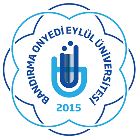 T.C.BANDIRMA ONYEDİ EYLÜL ÜNİVERSİTESİSOSYAL BİLİMLER ENSTİTÜSÜREFERANS MEKTUBU FORMU(BU BÖLÜM ÖĞRENCİ TARAFINDAN DOLDURULACAKTIR)AŞAĞIDAKİ BÖLÜMLER REFERANS MEKTUBUNU VEREN KİŞİ TARAFINDAN DOLDURULACAKTIRREFERANS MEKTUBU VEREN KİŞİNİN           Daha fazla yere ihtiyaç olursa ek sayfa kullanabilirsiniz. Doldurduğunuz bu referans mektubunu bir zarfa yerleştirip yapıştırınız ve yapıştırılan yerin üzerinden iki kere imzaladıktan sonra zarfı öğrenciye geri veriniz. Bu zarf, kesin kayıt için gerekli diğer belgelerle birlikte öğrenci tarafından Bandırma Onyedi Eylül Üniversitesi Sosyal Bilimler Enstitüsü’ne verilecektir.           Gösterdiğiniz ilgi ve harcadığınız değerli zamanınız için teşekkür ederiz.Adı-Soyadı:Adı-Soyadı:Başvurulan Program:Başvurulan Derece ►Başvurulan Derece ►Y. Lisans   Y. Lisans   DoktoraPrograma Başvurduğu Dönem ►Programa Başvurduğu Dönem ►Programa Başvurduğu Dönem ►Akademik Yılı   Akademik Yılı   Akademik Yılı   Güz  DönemiGüz  DönemiBahar DönemiAdres:Telefon Numarası:e-posta adresi:e-posta adresi:e-posta adresi:İmza:Tarih:Tarih:Tarih:Lütfen, öğrenci hakkındaki görüşlerinizi aşağıdaki sorulara cevap olacak şekilde hemen alttaki boş kısımda belirtinizLisansüstü öğrenci adayını ne kadar süredir ve ne ölçüde tanıyorsunuz  Geleceğe dönük olarak yetenekleri ve çalışma isteği konusunda ne düşünüyorsunuz  Adayın güçlü ve zayıf yönleri nelerdir  Sizinle birlikte görev aldığı projeler var mıdır  Görev aldığı işlerde ne derecede başarılı olmuştur  Bireysel ya da grupla birlikte araştırma yapma kapasitesi hakkındaki düşünceleriniz nelerdirAdayın belirtilen konularda sınıf içerisindeki yüzdelik dilimini  ile belirtinizAdayın belirtilen konularda sınıf içerisindeki yüzdelik dilimini  ile belirtinizAdayın belirtilen konularda sınıf içerisindeki yüzdelik dilimini  ile belirtinizAdayın belirtilen konularda sınıf içerisindeki yüzdelik dilimini  ile belirtinizAdayın belirtilen konularda sınıf içerisindeki yüzdelik dilimini  ile belirtinizAdayın belirtilen konularda sınıf içerisindeki yüzdelik dilimini  ile belirtinizAdayın belirtilen konularda sınıf içerisindeki yüzdelik dilimini  ile belirtinizAdayın belirtilen konularda sınıf içerisindeki yüzdelik dilimini  ile belirtinizİlk %1%1-5%5-10%10-20%20-50Son %50Yetersiz bilgiAraştırma yeteneğiGenel bilgi düzeyi Motivasyonu ve girişimciliğiOlgunluğu ve istikrarıBağımsız çalışma yeteneğiGrupla birlikte çalışma yeteneğiKonuşma ve yazma yeteneğiYaratıcılıkLisans düzeyinde bilgi derinliğiLisansüstü hedeflerin netliğiLisansüstü çalışması için kapasitesiAdayın ………………….. lisansüstü eğitim yapması hususunda görüşünüzü aşağıdaki ölçekte  ile belirtinizAdayın ………………….. lisansüstü eğitim yapması hususunda görüşünüzü aşağıdaki ölçekte  ile belirtinizAdayın ………………….. lisansüstü eğitim yapması hususunda görüşünüzü aşağıdaki ölçekte  ile belirtinizAdayın ………………….. lisansüstü eğitim yapması hususunda görüşünüzü aşağıdaki ölçekte  ile belirtinizAdayın ………………….. lisansüstü eğitim yapması hususunda görüşünüzü aşağıdaki ölçekte  ile belirtinizAdayın ………………….. lisansüstü eğitim yapması hususunda görüşünüzü aşağıdaki ölçekte  ile belirtinizAdayın ………………….. lisansüstü eğitim yapması hususunda görüşünüzü aşağıdaki ölçekte  ile belirtinizAdayın ………………….. lisansüstü eğitim yapması hususunda görüşünüzü aşağıdaki ölçekte  ile belirtinizAdayın ………………….. lisansüstü eğitim yapması hususunda görüşünüzü aşağıdaki ölçekte  ile belirtinizAdayın ………………….. lisansüstü eğitim yapması hususunda görüşünüzü aşağıdaki ölçekte  ile belirtinizAdayın ………………….. lisansüstü eğitim yapması hususunda görüşünüzü aşağıdaki ölçekte  ile belirtinizAdayın ………………….. lisansüstü eğitim yapması hususunda görüşünüzü aşağıdaki ölçekte  ile belirtiniz  Kesinlikle önermem  12345678910  Kesinlikle öneririmAdı-Soyadı:Ünvanı ve Görevi:İş Adresi:Telefon Numarası:e-posta adresi:İmza:Tarih: